LV&F Animal Rescue Volunteer Foster Application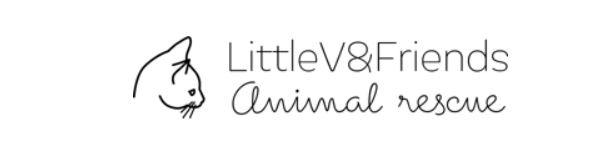 Name:		___________________________________________________________________________________Phone:		___________________________________________________________________________________Email: 		___________________________________________________________________________________Address:  	___________________________________________________________________________________Do you currently own any pets/animals? If so, what breed, age, sex?__________________________________________________________________________________________________________________________________________________________________________________________________Are all animals on the property desexed, vaccinated, and up to date with their vet work?_________________________________________________________________________________________________Have you ever volunteered as a foster carer before? If so, with which organisation?__________________________________________________________________________________________________________________________________________________________________________________________________What experience do you have with caring for animals?___________________________________________________________________________________________________________________________________________________________________________________________________________________________________________________________________________________________________Do you own your own home? (Apartment, townhouse, house)_________________________________________________________________________________________________Are all residents on the property in agreement in fostering an animal with LittleV&Friends Animal Rescue?__________________________________________________________________________________________________________________________________________________________________________________________________ How long are you prepared to foster a rescue animal?__________________________________________________________________________________________________________________________________________________________________________________________________ How many hours a day will the animal spend alone or unsupervised?__________________________________________________________________________________________________________________________________________________________________________________________________ Will the animal be primarily indoors, outdoors or both? _________________________________________________________________________________________________ Where will the animal sleep?_________________________________________________________________________________________________ Why have you decided to foster with LittleV&Friends Animal Rescue?__________________________________________________________________________________________________________________________________________________________________________________________________ Comments/other:__________________________________________________________________________________________________________________________________________________________________________________________________ _________________________________________________________________________________________________ 